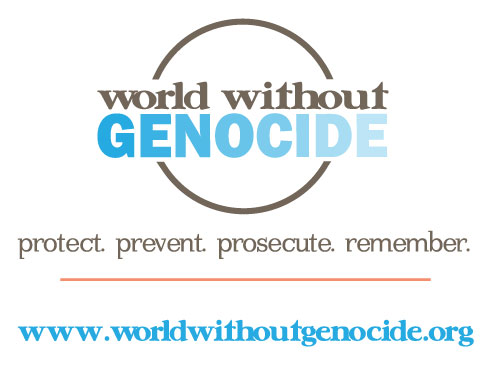 World Without GenocideMinnesota Justice Foundation OpportunitiesFall 2014-Spring 2015Research Associate, Rwanda, Bosnia, Cambodia – 3 positionsWorld Without Genocide’s website is used extensively by high school and college students as a resource on the history, background, and legal outcomes of various genocides.  The website information for Rwanda, Bosnia, and Cambodia needs to be revised to reflect current legal issues.The MJF students in these positions will do the following:Review the current material;Verify and edit the current content;Re-write the material to include recent outcomes at the following three tribunals:International Criminal Tribunal for RwandaInternational Criminal Tribunal for former YugoslaviaExtraordinary Chambers in the Courts of CambodiaInclude graphic design features where appropriate.Requirements:Outstanding legal research skills;Significant knowledge of these three genocides;Ability to work independently and to meet deadlines;Excellent written skills;Time commitment: an average of 5 hours weekly through December 1.Applications are available at www.worldwithoutgenocide.org/mnissuesTo apply: Submit a completed application, résumé, and a 200 to 250-word letter of intent to info@worldwithoutgenocide.org by August 25, 2014. For additional information, contact 651-695-7621.Academic credit: Credit may be arranged for students at William Mitchell College of Law. Contact kennedy@worldwithoutgenocide.org.